Содержание1.Постановление администрации сельского поселения Красносельское муниципального района Сергиевский Самарской области№33 от 21 ноября 2014 г. «Об утверждении проекта планировки и межевания территории для проектирования и строительства объекта «Обустройство скважин №6, 9, 34, 36 Свободного месторождения» в границах сельского поселения Красносельское муниципального района Сергиевский Самарской области»……………………………………………………………………………………………………………………………..32. Постановление администрации муниципального района Сергиевский Самарской области№1766 от 26 ноября 2014 г. «О внесении изменений в постановление Администрации муниципального района Сергиевский №1008 от 06.08.2014г. «Об утверждении Порядка предоставления в 2014 году субсидий сельскохозяйственным товаропроизводителям и организациям агропромышленного комплекса, осуществляющим свою деятельность на территории муниципального района Сергиевский Самарской области, в целях возмещения части затрат в связи с производством сельскохозяйственной продукции в части расходов на производство продукции животноводства»………………………………………………………………………………………………………………………………………………..73. Решение Собрания Представителей сельского поселения Красносельское муниципального района Сергиевский Самарской области№29 от 26 ноября 2014г. «О досрочном прекращении  полномочий Главы сельского поселения Красносельское»………………………………..….74. Решение Собрания Представителей сельского поселения Красносельское муниципального района Сергиевский Самарской области№30 от 26 ноября 2014г. «Об избрании высшего выборного должностного лица сельского поселения Красносельское муниципального района Сергиевский - председателя Собрания Представителей сельского поселения Красносельское муниципального района Сергиевский Самарской области»…………………………………………………………………………………………………………………………………………………………75. Решение Собрания Представителей сельского поселения Красносельское муниципального района Сергиевский Самарской области№31 от 26 ноября 2014г. «Об избрании заместителя председателя Собрания Представителей сельского поселения Красносельское муниципального района Сергиевский Самарской области»…………………………………………………………………………………………………76. Решение Собрания Представителей сельского поселения Красносельское муниципального района Сергиевский Самарской области№32 от 26 ноября 2014г. «О назначении исполняющим обязанности Главы администрации сельского поселения Красносельское муниципального района Сергиевский»…………………………………………………………………………………………………………………….....77. Решение Собрания Представителей муниципального района Сергиевский Самарской области№58 от 24 ноября 2014г. «О внесении изменений в решение  Собрания представителей муниципального района Сергиевский №37 от 24 июня 2014 года «Об учреждении межмуниципального  печатного средства массовой информации муниципального района Сергиевский – газеты «Сергиевский вестник»…………………………………………………………………………………………………………………………...…………….78. Решение Собрания Представителей муниципального района Сергиевский Самарской области№59 от 24 ноября 2014г. «Об утверждении Положения о порядке материально-технического и организационного обеспечения деятельности органов местного самоуправления муниципального района Сергиевский Самарской области»……………………………………………..…………..89. Решение Собрания Представителей муниципального района Сергиевский Самарской области№60 от 24 ноября 2014г. «О внесении дополнений в Решение Собрания Представителей муниципального района Сергиевский №44 от 29.08.2013г. «Об утверждении прогнозного плана (программы) приватизации имущества муниципального района Сергиевский Самарской области на 2014год»…………………………………………………………………………………………………………………………………………….910. Информационное сообщение о проведении аукционов…………………………………………………………………………………………...9АДМИНИСТРАЦИЯСЕЛЬСКОГО ПОСЕЛЕНИЯ КРАСНОСЕЛЬСКОЕМУНИЦИПАЛЬНОГО РАЙОНА СЕРГИЕВСКИЙСАМАРСКОЙ ОБЛАСТИПОСТАНОВЛЕНИЕ21 ноября 2014г.                                                                                                                                                                                                                      №33Об утверждении проекта планировки и межевания территории для проектирования и строительства объекта  «Обустройство скважин №6, 9, 34, 36 Свободного месторождения» в границах сельского поселения Красносельское муниципального района Сергиевский Самарской областиВ соответствии с Градостроительным кодексом РФ, Федеральным законом от 06.10.2003 №131-ФЗ «Об общих принципах организации местного самоуправлении в РФ», протоколом публичных слушаний по проекту планировки и межевания территории для проектирования и строительства объекта  «Обустройство скважин №6, 9, 34, 36 Свободного месторождения» в границах сельского поселения Красносельское муниципального района Сергиевский Самарской области, заключением по результатам публичных слушаний по проекту планировки и межевания территории для проектирования и строительства объекта «Обустройство скважин №6, 9, 34, 36 Свободного месторождения» в границах сельского поселения Красносельское муниципального района Сергиевский Самарской области, Администрация сельского поселения Красносельское муниципального района Сергиевский ПОСТАНОВЛЯЕТ:1. Утвердить проект планировки и межевания территории для проектирования и строительства объекта «Обустройство скважин №6, 9, 34, 36 Свободного месторождения» в границах сельского поселения Красносельское муниципального района Сергиевский Самарской области (прилагается).2. Опубликовать настоящее постановление в газете «Сергиевский вестник».3. Настоящее постановление вступает в силу со дня его официального опубликования.4. Контроль за выполнением настоящего постановления оставляю за собой.И. о. Главы сельского поселения Красносельскоемуниципального района СергиевскийЛ.И. ПопковаУтвержденпостановлением Администрации сельского поселения Красносельскоемуниципального района СергиевскийСамарской области№33 от «21» ноября 2014 годаСостав проектаПроект планировки территории, совмещенный с проектом межевания территории, подготовлен в целях строительства объекта «Обустройство скважин № 6,9,34,36 Свободного месторождения», расположенного на землях сельского поселения Красносельское муниципального района Сергиевский Самарской области.I. Положения о размещении объектов1. Исходно-разрешительная документацияДанный проект подготовлен в целях строительства объекта «Обустройство скважин № 6,9,34,36 Свободного месторождения».Проект планировки территории линейного объекта – документация по планировке территории, подготовленная в целях обеспечения устойчивого развития территории линейных объектов, образующих элементы планировочной структуры территории.В составе проекта планировки территории подготовлен проект межевания территории.Подготовка проектов межевания территорий осуществляется применительно к застроенным и подлежащим застройке территориям, расположенным в границах элементов планировочной структуры.Проект подготовлен в границах территории, определенной в соответствии с Распоряжением Администрации сельского поселения Красносельское муниципального района Сергиевский Самарской области № 38-р от 08.09.2014г. «О подготовке документации по планировке территории».Проект планировки территории подготовлен на основании: 1. Документов территориального планирования муниципального района Сергиевский Самарской области - Схема территориального планирования муниципального района Сергиевский Самарской области, утвержденная Решением Собрания представителей муниципального района Сергиевский Самарской области от   28.01.2010г.  № 38-р.2. Документов территориально планирования сельского поселения Красносельское муниципального района Сергиевский Самарской области – Генеральный план  сельского поселения Красносельское муниципального района Сергиевский Самарской области, утвержденный Решением собрания представителей сельского поселения Красносельское муниципального района Сергиевский Самарской области №23 от 11.12.2013.3. Решения застройщика и в соответствии с документами землеустройства района, государственного кадастра недвижимости, с учетом экологических и иных условий использования территории муниципального района Сергиевский.4. Градостроительный кодекс РФ от 29.12.2004 г.;5. Федеральный закон Российской Федерации от 6 октября . N131–ФЗ «Об общих принципах организации местного самоуправления в Российской Федерации»6. Федеральный закон от 21.07.1997 г. №116–ФЗ «О промышленной безопасности опасных производственных объектов»;7. Федеральный закон от 22.07.2008 г. №123–ФЗ «Технический регламент о требованиях пожарной безопасности»;8. Федеральный закон от 10 января . №7–ФЗ «Об охране окружающей среды»;9. Постановление Правительства РФ от 09.06.1995 г. №578 «Об утверждении правил охраны линий и сооружений связи Российской Федерации»;10. Постановление Правительства РФ от 24.02.2009 г. №160 «О порядке установления охранных зон объектов электросетевого хозяйства и особых условий использования земельных участков, расположенных в границах таких зон»;11. Постановлением Правительства Российской Федерации №878 от 20.11.2000 г. «Об утверждении Правил охраны газораспределительных сетей»;12. Инструкция о порядке проектирования и установления красных линий в городах и других поселениях Российской Федерации (РДС 30-201-98);13. СанПиН 2.2.1/2.1.1–1200–03 «Санитарно–защитные зоны и санитарная классификация предприятий, сооружений и иных объектов»;14. СН 459–74 «Нормы отвода земель для нефтяных и газовых скважин»;15. СН № 14278тм–т1 «Нормы отвода земель, для электрических сетей напряжением 0,38–750 кВ»16. ПБ 08–624–03 «Правила безопасности в нефтяной и газовой промышленности»;17. ППБО–85 «Правила пожарной безопасности в нефтяной промышленности»;18. ПУЭ «Правила устройства электроустановок»;19. ВНТП 3–85 «Нормы технологического проектирования объектов сбора транспорта и подготовки нефти, газа и воды нефтяных месторождений»;20. «Инструкция по экологическому обоснованию хозяйственной и иной деятельности», утвержденная приказом Министерства охраны окружающей среды и природных ресурсов Российской Федерации №539 от 29.12.1995 г.;21. ГОСТ 17.1.3.12–86. Охрана природы. Гидросфера. Общие правила охраны вод от загрязнения при бурении и добыче нефти и газа на суше. Москва, 1986 г.;22. ГОСТ 17.1.3.10–83. Охрана природы. Гидросфера. Общие требования к охране поверхностных и подземных вод от загрязнения нефтью и нефтепродуктами при транспортировании по трубопроводу. Москва, .;23. СанПиН 2.1.7.1287–03. Санитарно-эпидемиологические требования к качеству почв;24. РД 39–0147098–015–90. Инструкция по контролю за состоянием почв на объектах предприятий. Миннефтегазпрома СССР. – Уфа, ВостНИИТБ, .;25. СП 34–116–97 «Инструкция по проектированию, строительству и реконструкции промысловых нефтегазопроводов»;26. ПБ 03–585–03 «Правила устройства и безопасной эксплуатации технологических трубопроводов»;27. ППБ 01–03 «Правила пожарной безопасности в Российской Федерации»;28. ВСН 51–2.38–85 «Проектирование промысловых стальных трубопроводов».А также, в качестве топографической основы были использованы материалы комплексных инженерных изысканий, выполненных на основании договора с ОАО «РИТЭК» в .2.Сведения об объекте и его краткая характеристикаВ административном отношении, участок работ проходит по территории  сельского поселения Красносельское муниципального района Сергиевский Самарской области.В составе объекта «Обустройство скважин № 6,9,34,36 Свободного месторождения» предусмотрено строительство следующих сооружений:1. обустройство скважин № 6,9,34,36 на участке площадью 12750 га;2. выкидной трубопровод от скважин № 6,9,34,36 протяженностью 1249 м;3. ВЛ 10 кВ к скважинам № 6,9,34,3 протяженностью 785 м, ширина отвода 10 м.Прокладка трубопроводов предусматривается подземная. Проектируемая глубина прокладки трубопровода в грунт принята по СП 34-116-97 и составляет не менее  до верха трубы. При пересечении с существующими подземными коммуникациями выдержано расстояние в свету не менее , принят угол пересечения не менее 60°.Территория проектируемого объекта представляет собой площадку с абсолютными высотами 129-133 м. В соответствии с СП 34-116-97 промысловые трубопроводы относятся к III классу, III категории.Рабочее давление промысловых трубопроводов принято равным 4,0 МПа для  трубопроводов.В соответствии с требованиями РД 39-132-94 по трассам трубопроводов от скважин устанавливаются опознавательные знаки:на углах поворота в горизонтальной плоскости.Знаки устанавливаются с правой стороны по ходу движения продукта перпендикулярно трубопроводу на расстоянии  от его оси.На уклонах промысловых трубопроводов более 20% в траншее устанавливаются специальные перемычки, предотвращающие размыв траншеи водами.При наличии крупных валунов предусматривается их удаление из траншеи до прокладки трубопроводов.3. Сведения о размещении объекта на осваиваемой территорииСогласно данному проекту планировки территории, подготавливаемому  в целях строительства объекта «Обустройство скважин № 6,9,34,36 Свободного месторождения» общая площадь отвода составляет 3,4081 га, из них под нефтепровод – 1,2750 га; линия ВЛ 10кВ – 0,7391 га, площадка скважин – 1,3940 га.Отвод под строительство указанных инженерных коммуникаций рассчитан на основании:выкидной трубопровод – таблица 2 Нормы отвода земель для нефтяных и газовых скважин СН 459-74, ширина полосы отвода составляет 24 м.;ВЛ 10кВ – таблица 1 ВСН № 14278тм-т1 Нормы отвода земель, для электрических сетей напряжением 0,38-750 кВ, ширина полосы отвода составляет 10м; площадка скважины – таблица 1 Нормы отвода земель для нефтяных и газовых скважин СН 459-74, площадь отвода составляет 1,3940 га.Исходя из вышеперечисленных факторов, расчетов площадей для размещения планируемых объектов, категории земель, произведен предварительный расчет площадей земельных участков, представленный в таблице.4. Принципиальные мероприятия, необходимые для освоения территорииВыбранное место размещение объекта в наибольшей степени соответствуют всем требованиям норм и правил, обеспечивающих благоприятное воздействие объекта на окружающую природную среду и население района, а также предупреждение возможных экологических и иных последствий.Мероприятия по охране окружающей среды сводятся к рациональному использованию земель и запасов полезных ископаемых и недопущению загрязнения водоемов, почв и атмосферного воздуха.Рациональное использование и охрана земель обеспечиваются следующими мероприятиями: размещение площадок и коммуникаций, по возможности, на малоценных и непригодных для сельского хозяйства землях; прокладкой коммуникаций в существующих коридорах с минимально допустимыми расстояниями между ними; рекультивацией нарушенных при строительстве земель; возмещение землепользователям убытков, связанных с изъятием земель.В проекте приняты решения, обеспечивающие повышение надежности добычи транспорта нефти и, как следствие, повышение пожарной безопасности проектируемого объекта. Предусмотренные проектом решения представлены комплексом организационных, технологических и технических мероприятий, конструкционных решении, принятых в соответствии с требованиями государственных стандартов, норм и правил. Принятые проектные решения направлены, в первую очередь, на повышение эксплуатационной надежности, противопожарной и экологической безопасности проектируемых линейных объектов и площадочных сооружений.В целях обеспечения технической и пожарной безопасности проектируемых нефтепроводов устанавливается охранная зона, которая, в соответствии с п.7.4.1 РД 39-132-94, составляет  от оси.В целях обеспечения технической безопасности проектируемой ВЛ-10кВ устанавливается охранная зона, которая составляет  от оси.Полоса земли шириной не менее  от оси с каждой стороны трубопроводов содержится в расчищенном состоянии (от деревьев, кустарников, поросли).Все противопожарные расстояния от проектируемого выкидного нефтепровода до населенных пунктов, промышленных и сельскохозяйственных объектов соответствуют требуемым нормам (табл.13 СП 13-116-97).Трассы проектируемых выкидных трубопроводов от скважины на местности обозначены опознавательно-предупреждающими знаками.Расположение всех сооружений на территории обеспечивает свободный подъезд и подход к ним, расстояния, принятые между зданиями, соответствуют допустимым противопожарным разрывам.Существующая дорожно-транспортная сеть обеспечивает внешний подъезд к участку строительство объекта «Обустройство скважин № 6,9,34,36 Свободного месторождения».II. Обоснование положений по размещению объекта1. Обоснование размещения объекта на планируемой территорииВ административном отношении территория планируемого размещения объекта «Обустройство скважин № 6,9,34,36 Свободного месторождения» расположена в границах сельского поселения Красносельское муниципального района Сергиевский Самарской области.Рассматриваемая территория находится на расстоянии 135 км до областного центра г. Самара, в пределах Высокого Заволжья (по международной топографической разграфке район работ находится в области листа карты масштаба 1:200000 №- 39-XVI (Шентала). В административном отношении участок работ расположен на территории Сергиевского района Самарской области, северо-западнее р. ц. Сергиевский. Ближайшие населенные пункты: п. Малые Ключи, с. Красносельское, с. Спасское.Площадки устья эксплуатационных скважин № 6, 9, 34, 36 расположены в ~ 9,8 км к юго-востоку от с. Старая Ивановка, в 6,6 км к юго-западу от с. Старая Дмитриевка, в ~4.3 км к юго-западу от п. Мал. Ключи. в ~4,9 км к северо-востоку от с. Спасское.Площадка АГЗУ, расположена в ~ 3,1 км к югу от с. Старая Ивановка, в 8,5 км к западу от с. Старая Дмитриевка, в ~10,2 км к западу от п. Малые Ключи и в ~10,7 км к северо-западу от с. Спасское.Обустраиваемые скважины № 6,9,34,36 расположены ориентировочно в 3900 м юго-западнее п. Малые Ключи. Выкидной трубопровод проходит от скважины № 6 на северо-восток 30 м, затем поворачивает на северо-запад проходит 40 м, делает поворот на северо-восток и идет 125 м, потом делает поворот на северо-запад проходя 50 м, делает поворот на запад, проходя 8 м, приходит к существующей АГЗУ.Выкидной трубопровод проходит от скважины № 9 на северо-восток 50 м, затем поворачивает на северо-запад проходит 100 м, делает незначительный поворот на северо-запад и идет 45 м, потом делает поворот на северо-восток проходя 135 м, делает поворот на северо-запад, проходя 60 м, далее поворачивает на юго-запад проходя 25 м к существующей АГЗУ.Выкидной трубопровод проходит от скважины № 34 на северо-восток 33 м, затем делает незначительный поворот восточнее и проходит 140 м, делает поворот на северо-запад и идет 40 м, потом делает незначительный поворот западнее и проходя 5 м приходит к существующей АГЗУ.Выкидной трубопровод проходит от скважины № 36 на северо-восток 43 м, затем поворачивает на северо-запад проходит 45 м, делает незначительный поворот севернее и идет 50 м, потом делает поворот на северо-восток проходя 135 м, делает поворот на северо-запад, проходя 53 м, поворачивает юго-западнее проходит 20 м и приходит к существующей АГЗУ.Преобладающими почвами являются серые лесные, черноземы типичные, выщелоченные, типичные остаточно-карбонатные, в основном тяжелого механического состава. В условиях достаточного увлажнения (под пологом леса и вблизи него) сформировались черноземы оподзоленные или темно-серые и серые почвы. Почвы района богаты калием, бедны фосфором.Растительный покров в районе работ представлен древесной растительностью, виде защитных лесополос, кустарниковой и травянистой растительностью по оврагам и в пойме реки. Площадки изыскания расположены на пахотных землях. В пределах рассматриваемой территории располагаются следующие населенные пункты: п. Ровный, с. Красносельское, п. Малые Ключи. Практически все населенные пункты связаны между собой дорогами с улучшенным покрытием. Северо-западнее проектируемого сооружения проходит трасса М5 «Урал». В 6,4 км к северу и в 3,2 к востоку от скважин №6, 36, 9, 34 проходит автодорога с асфальтовым покрытием IV категории «Сергиевск-Кошки». Все ближайшие населенные пункты также соединены автодорогами регионального и местного значения.Опасных природных и техногенных процессов в районе работ не имеется.Территория Сергиевского района находится в пределах умеренного климатического пояса. Тип климата – умеренно-континентальный. Характерны холодная малоснежная зима, короткие весна и осень, жаркое сухое лето.Среднегодовая температура воздуха составляет +3,5оС. Наиболее холодный месяц январь, реже февраль. Минимальная отмеченная температура -48оС. Средняя температура воздуха в январе на севере района -15,2оС, на юге - 4,6оС. Переход среднесуточной температуры выше +10оС наступает в первых числах мая. Характерной особенностью климата является быстрое нарастание температуры воздуха весной. Наиболее теплый месяц в году июль. Максимальная температура в июле достигает +40оС. Средняя температура июля на севере района +20,3оС, на юге +21,6оС. Понижение температуры начинается со второй половины августа, а уже в середине сентября наблюдаются первые заморозки. Осенний сезон превышает весенний на 13-16 дней. Продолжительность периода с температурой выше +10оС 145 дней. Продолжительность вегетационного периода в среднем составляет 185 дней.Заморозки в воздухе заканчиваются в основном в третьей декаде мая, но в некоторые годы, особенно в пониженных местах, они возможны в первой декаде июня.Продолжительность безморозного периода составляет в среднем 133 дня. Устойчивое промерзание почвы наблюдается в конце ноября начале декабря. Средняя глубина промерзания почвы составляет 79 см, наибольшая - 152 см, наименьшая - 69 см.По количеству выпадающих осадков Сергиевский район относится к зоне умеренного увлажнения. Среднегодовое количество осадков составляет на юге района 370 мм/год и 480 мм/год - на севере. В теплый период осадков выпадает больше, чем в холодный. За теплый период года (апрель-сентябрь) осадки составляют 270 мм, за холодный период - 120 мм.Появление устойчивого снежного покрова наблюдается в среднем в третьей декаде ноября. Наибольшая толщина снежного покрова достигает 40 см. Снег лежит до середины апреля.Преобладающими ветрами в зимний период являются южные и юго-западные, в летний - северные, северо-восточные и северо-западные.Сильные ветра способствуют развитию ветровой эрозии, особенно на остаточно-карбонатных почвах в засушливое время года.Число дней с суховеями за теплый период составляет 15,8, в том числе интенсивных - 3,0 и очень интенсивных - 0,6.2. Обоснование размещения объекта с учетом особых условий использования территорий и мероприятий по сохранению объектов культурного наследияСанитарно-защитная зона является обязательным элементом любого объекта, который является источником воздействия на среду обитания и здоровье человека. Санитарно-защитная зона утверждается в установленном порядке в соответствии с законодательством Российской Федерации при наличии санитарно-эпидемиологического заключения в соответствии с санитарными нормами и правилами.Ширина санитарно-защитной зоны устанавливается с учетом санитарной классификации, результатов расчетов ожидаемого загрязнения атмосферного воздуха и уровней физических воздействий.В соответствии с законом об охране атмосферного воздуха санитарно-защитная зона определяется, как пространство, отделяющее территорию промышленной площадки от территории жилой застройки. Населенные пункты в пределах СЗЗ отсутствуют. Ближайшие населенные пункты: с. Малые Ключи, Красносельское, Спасское. Ввиду расположения объекта на землях сельскохозяйственных угодий и отсутствия промышленных объектов вблизи площадки строительства расчет рассеивания произведен без учета фоновых концентраций загрязняющих веществ.Так как в добываемой нефти не содержится сероводорода и большого количества летучих углеводородов, размер зоны воздействия объекта принимается по нормативу III класса предприятий в соответствии с СанПиН 2.2.1/2.1.1.1200-03 "САНИТАРНО-ЗАЩИТНЫЕ ЗОНЫ И САНИТАРНАЯ КЛАССИФИКАЦИЯ ПРЕДПРИЯТИЙ, СООРУЖЕНИЙ И ИНЫХ ОБЪЕКТОВ" - с минимальным расстоянием, равным 300 м от границ кустов скважин. Для магистральных трубопроводов углеводородного сырья, компрессорных установок, создаются санитарные разрывы (санитарные полосы отчуждения). Рекомендуемый санитарный разрыв от нефтепровода с диаметром трубы до 300мм составляет 75 м согласно Приложению 5 к п.2.7. СанПиН 2.2.1/2.1.1.1200-03.В пределах указанной санитарно–защитной зоны не размещается жилой застройки, территорий садоводческих товариществ, дачных и садоводческих участков, коттеджной застройки, курортных, спортивных, образовательных, детских и лечебных учреждений. Основная часть объекта расположена на землях сельскохозяйственного назначения, выбранное место размещения объекта в наибольшей степени соответствуют всем требованиям  норм и правил, обеспечивающих благоприятное воздействие объекта на окружающую природную среду и население района, а также предупреждение возможных экологических и иных последствий.Мероприятия по охране окружающей среды сводятся к рациональному использованию земель и запасов полезных ископаемых и недопущению загрязнения водоемов, почв и атмосферного воздуха.Рациональное использование и охрана земель обеспечиваются следующими мероприятиями:размещение площадок и коммуникаций, по возможности, на малоценных и непригодных для сельского и лесного хозяйства землях;прокладкой коммуникаций в существующих коридорах с минимально допустимыми расстояниями между ними;рекультивацией нарушенных при строительстве земель.В целях обеспечения технической и пожарной безопасности проектируемых объектов устанавливаются охранные зоны: охранная зона проектируемых нефтепроводов, составляет  от оси в соответствии с п.7.4.1  РД 39–132–94;охранная зона ВЛ 10 кВ составляет 10,5 м от оси.Мероприятий по сохранению объектов культурного наследия не предусмотрено, так как согласно письму Министерства культуры № 26-04/2579 от 06.08.2014г. в районе работ объекты культурного наследия отсутствуют. 3. Обоснование размещения объекта с учетом особых условий использования земельных участков в границах красных линийВ соответствии со СНиП РДС 30–201–98 «Инструкция о порядке проектирования и установления красных линий в городах и других поселений Российской Федерации»: красные линии – это границы, отделяющие территории кварталов, микрорайонов и других элементов планировочной структуры от улиц, проездов и площадей в городских и сельских поселениях. Таким образом, красные линии отделяют территории общего пользования, которыми может беспрепятственно пользоваться неограниченный круг лиц (включая площади, улицы, проезды, набережные, скверы, бульвары) и которые не подлежат приватизации (часть 12 статьи 85 ЗК РФ), от других территорий, которые находятся или могут находиться в собственности физических и юридических лиц.В соответствии со статьей 11 Градостроительного кодекса РФ от 29.12.2004 г., красные линии – линии, которые обозначают существующие, планируемые (изменяемые, вновь образуемые) границы территорий общего пользования, границы земельных участков, на которых расположены линии электропередачи, линии связи (в том числе линейно – кабельные сооружения), трубопроводы, автомобильные дороги, железнодорожные линии и другие подобные сооружения (далее – линейные объекты).Согласно письму Управления заказчика-застройщика, архитектуры и градостроительства Администрации муниципального района Сергиевский Самарской области № 158 от 15.09.2014г. красные линии на территории планируемого  размещения объекта отсутствуют. 4. Организация рельефаТерритория обследования географически находится в провинции Низменного Заволжья, отделяемого с востока и юго-востока Сокскими горами. Большая часть территории представляет собой древнюю долину Волги, имеющую три надпойменные террасы.Поверхность характеризуется волнистым рельефом с преобладанием плоских равнин, расположенных на надпойменной террасе р. Кондурча и р. Кармала. Для поверхности характерно чередование речных долин рек третьего и четвертого порядка, имеющих довольно широкие низменные поймы, и водораздельных массивов, имеющих слабо выраженные пологие склоны с волнистыми краями, образующими нависающие над поймой мысы. Высоты надпойменных террас составляют 103-120м, максимальная высота на водоразделах 170 м.Территорию района с северо-востока на юго-запад пересекает р. Кондурча, приток р. Сок, притока р. Волга. Река Кондурча имеет сильно извилистое русло и широкую пойму, заполненную многочисленными озерами и болотцами. С востока в Кондурчу впадает р. Липовка, имеющая три левых притока - Чесноковку, Быковку и Иржу. Речки Чесноковка и Быковка по основному руслу имеют сезонный водоток, за исключением небольших ручьев и искусственно устроенных прудов. Речка Липовка протекает севернее площадок изысканий на расстоянии 6,3км, восточнее площадок изысканий на расстоянии 2,8 км протекает р. Иржа. В месте пересечения у реки обрывистый берег, шириной 8м. Река Иржа имеет водоохранную зону радиусом 100м от береговой линии. В формировании современного рельефа района существенную роль играет коренные пермские породы.III. Защита территории от чрезвычайных ситуаций природного и техногенного характера, проведение мероприятий по гражданской обороне и пожарной безопасности1. Противопожарные мероприятияВ проекте приняты решения, обеспечивающие повышение надежности добычи транспорта нефти и, как следствие, повышение пожарной безопасности проектируемого объекта. Предусмотренные проектом решения представлены комплексом организационных, технологических и технических мероприятий, конструкционных решении, принятых в соответствии с требованиями государственных стандартов, норм и правил. Принятые проектные решения направлены, в первую очередь, на повышение эксплуатационной надежности, противопожарной и экологической безопасности проектируемых линейных объектов и площадочных сооружений.Полоса земли шириной не менее  от оси с каждой стороны нефтепроводов содержится в расчищенном состоянии (от деревьев, кустарников, поросли).Все противопожарные расстояния от проектируемого выкидного нефтепровода до населенных пунктов, промышленных и сельскохозяйственных объектов соответствуют требуемым нормам (табл.13 СП 13–116–97).Трассы проектируемых трубопроводов от скважины на местности обозначены опознавательно – предупреждающими знаками.Для обеспечения пожарной безопасности проектируемых сооружений проектом предусмотрено следующее:размещение технологического оборудования с учетом категории по взрывопожароопасности и с обеспечением необходимых по нормам проходов и с учетом требуемых противопожарных разрывов;обвалование площадок скважин высотой ;применение для систем противопожарной защиты огнестойких кабелей с медными жилами, не распространяющих горение с низким дымо- и газовыделением; защита надземных трубопроводов и оборудования от статического электричества, прямых ударов молнии и вторичных ее проявлений;применение электрооборудование, соответствующего ПУЭ;установка оборудования на негорючих бетонных фундаментах и опорах;применение негорючих материалов в качестве теплоизоляции;применение взрывозащищенного оборудования, учитывающего класс взрывоопасной зоны, категорию и группу взрывоопасных смесей;применение краски, не поддерживающей горение;установка пожарных щитов на площадках объекта проектирования;перед вводом объекта в эксплуатацию назначаются ответственные за пожарную безопасность;система трубопроводов полностью герметизирована;запроектирована защита трубопроводов от коррозии.Внутриплощадочные дороги, обеспечивающие подъезд пожарных машин и возможность проезда грузоподъемной и обслуживающей техники ко всем узлам технологического оборудования без ограничения нагрузки. В соответствии с п. 6.38 ВНТП 3–85 проектируемые сооружения не попадают под требование, предусматривающее в целях пожаротушения на их территории водопровод высокого давления с пожарными гидрантами. Согласно указанному документу для пожаротушения на таких объектах предусматриваются только первичные средства. Тем не менее, в случаях, когда масштабы аварий с пожарами не позволяют справиться с их локализацией и ликвидацией с помощью предусмотренных первичных средств, тушение пожара должно осуществляться передвижной пожарной техникой, пребывающей из ближайшей пожарной части как ведомственной, так и государственной. Ближайшая пожарная часть № 109 расположена в с. Сергиевск. Расчетное время прибытия пожарной техники к месту возможной аварии не превышает 30 минут, что в соответствии со ст. 76 главы 17 Федерального Закона от 22.07.2008 г. №123–ФЗ «Технический регламент о требованиях пожарной безопасности» соответствует требованиям времени прибытия первого подразделения к месту вызова в сельских поселениях.2. Мероприятия по защите поверхностных и подземных водДля предотвращения и снижения последствий воздействия загрязняющих веществ на поверхностные и подземные воды в период строительства и эксплуатации объектов необходимо предусмотреть следующие мероприятия:размещение технологического оборудования на насыпных основаниях, имеющих гидроизоляцию и обваловку;обваловка вокруг резервуаров с учетом их емкости;сбор и очистка сточных вод;оснащение водоводов и нефтепроводов автоматическими задвижками;применение защиты трубопроводов и оборудования от почвенной коррозии с использованием полиэтиленовых лент;применение труб и деталей трубопровода с увеличенной толщиной стенки трубы;антикоррозионная защита наружной поверхности трубопроводов и подземного оборудования лакокрасочными материалами;100 % контроль сварных соединений;размещение отходов в специальных отведенных для этих целей местах (полигонах);использование в системе пожаротушения пены, не оказывающей вредного воздействия в случае попадания в водные объекты;регулярный вывоз отходов в места постоянного хранения или утилизации;осуществление сброса сточных вод при наличии разрешения, при этом их очистка производится до состояния нормативно чистой воды и обеспечивает выполнение нормативов ПДК загрязняющих веществ;своевременное проведение планово-предупредительного ремонта3. Мероприятия по охране атмосферного воздухаНа этапе проведения строительных работ основными мероприятиями по охране атмосферного воздуха являются: строгое соблюдение оптимальных параметров работы оборудования; применение сертифицированного топлива и смазочных материалов, соблюдение нормативов расхода электродов и материалов; периодический контроль условий работы двигателей устройств и вспомогательного оборудования.Система мероприятий по охране атмосферного воздуха при эксплуатации включает в себя технические и организационные меры, снижающие уровень изменения физических или химических характеристик атмосферного воздуха, которые ухудшают условия окружающей среды:применение герметичной системы трубопроводов, по которым транспортируются нефть и нагнетаемая вода;4. Мероприятия по охране земельных ресурсов, животных и растительностиВ соответствии со статьей 12 Земельного кодекса Российской Федерации использование земель должно осуществляться способами, обеспечивающими сохранение экологических систем, способности земли быть средством производства в сельском хозяйстве и лесном хозяйстве, основой осуществления хозяйственной и иных видов деятельности. Комплекс природоохранных мероприятий по защите почвенно-растительного покрова при проведении строительных работ включает:максимальное использование существующей дорожной сети;снятие плодородного и потенциально плодородного слоя почвы с территории земельного участка и их перемещение в места временного складирования;обустройство мест локального сбора и хранения отходов;техническую и биологическую рекультивацию территории;осуществление постоянного контроля состояния почв на осваиваемой территории;запрещается уничтожение древесно-кустарниковой растительности.5. Мероприятия направленные на предупреждение развития аварийВ целях решения задач по предупреждению ЧС, источниками которых являются опасные природные процессы необходимо предусмотреть:Защита выкидной трубы, арматуры и оборудования от почвенной, атмосферной и внутренней коррозии;Для снижения воздействия низких температур на выкидной трубопровод применяется усиленная теплоизоляция минеральной ватой;Установка опознавательных знаков по трассе выкидного трубопровода на углах поворота трассы и на пересечении с подземными коммуникациями;Герметизация системы добычи и сбора нефти – все применяемые соединения трубопроводов и оборудования – сварные, что полностью исключает утечки и разгерметизацию;Защита от статического электричества;Укладка выкидного трубопровода в грунт на глубину не менее 1-3 м.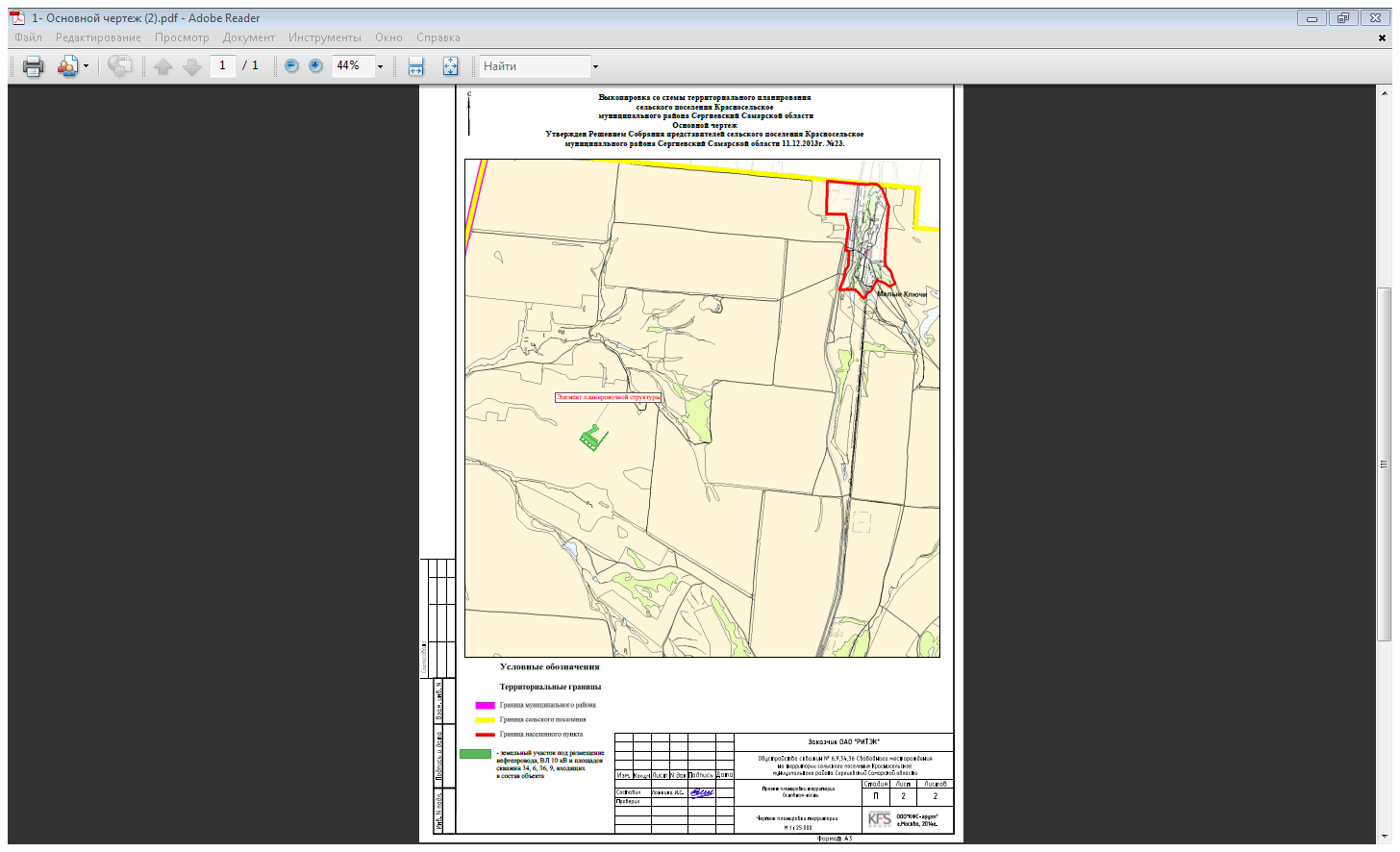 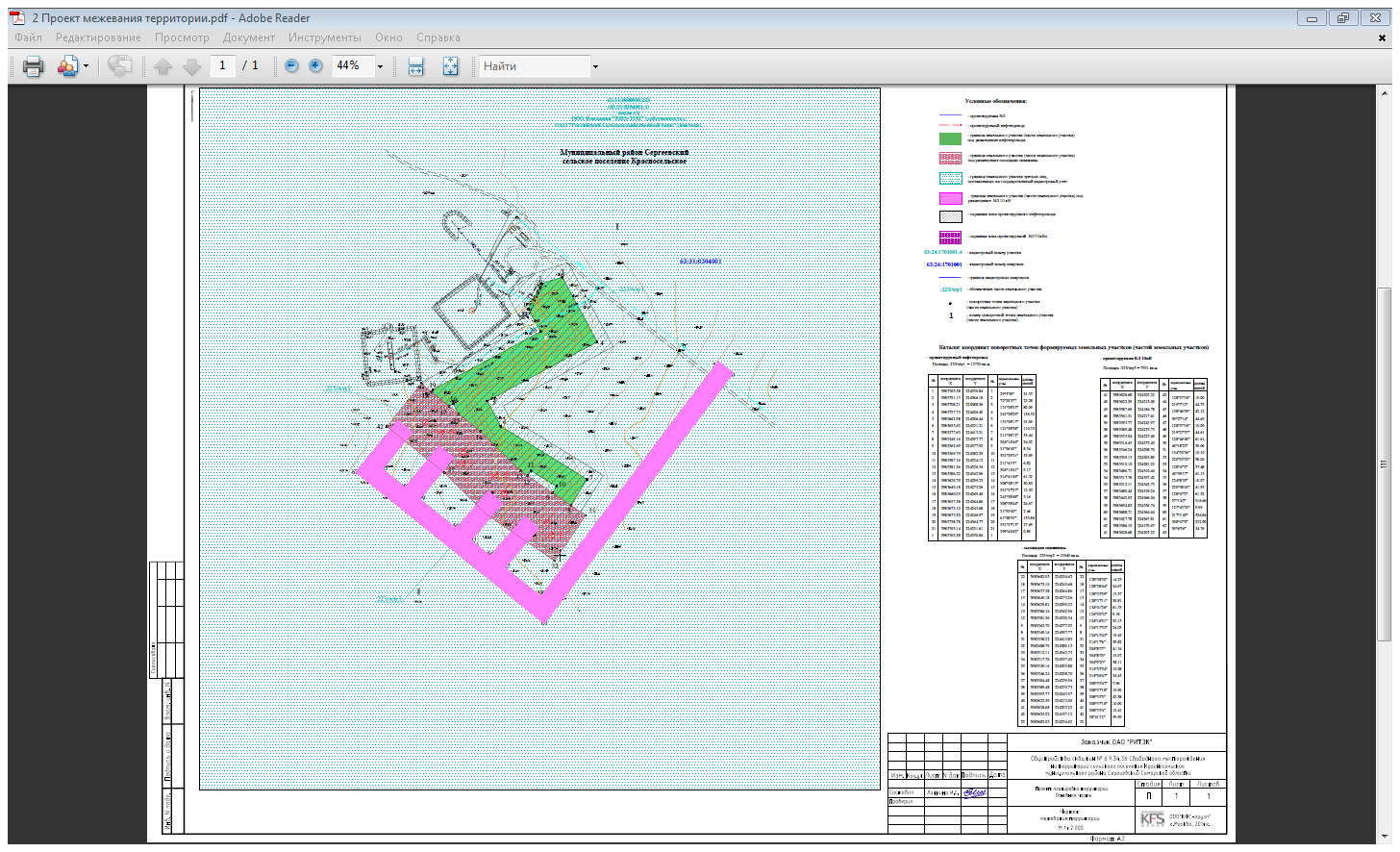 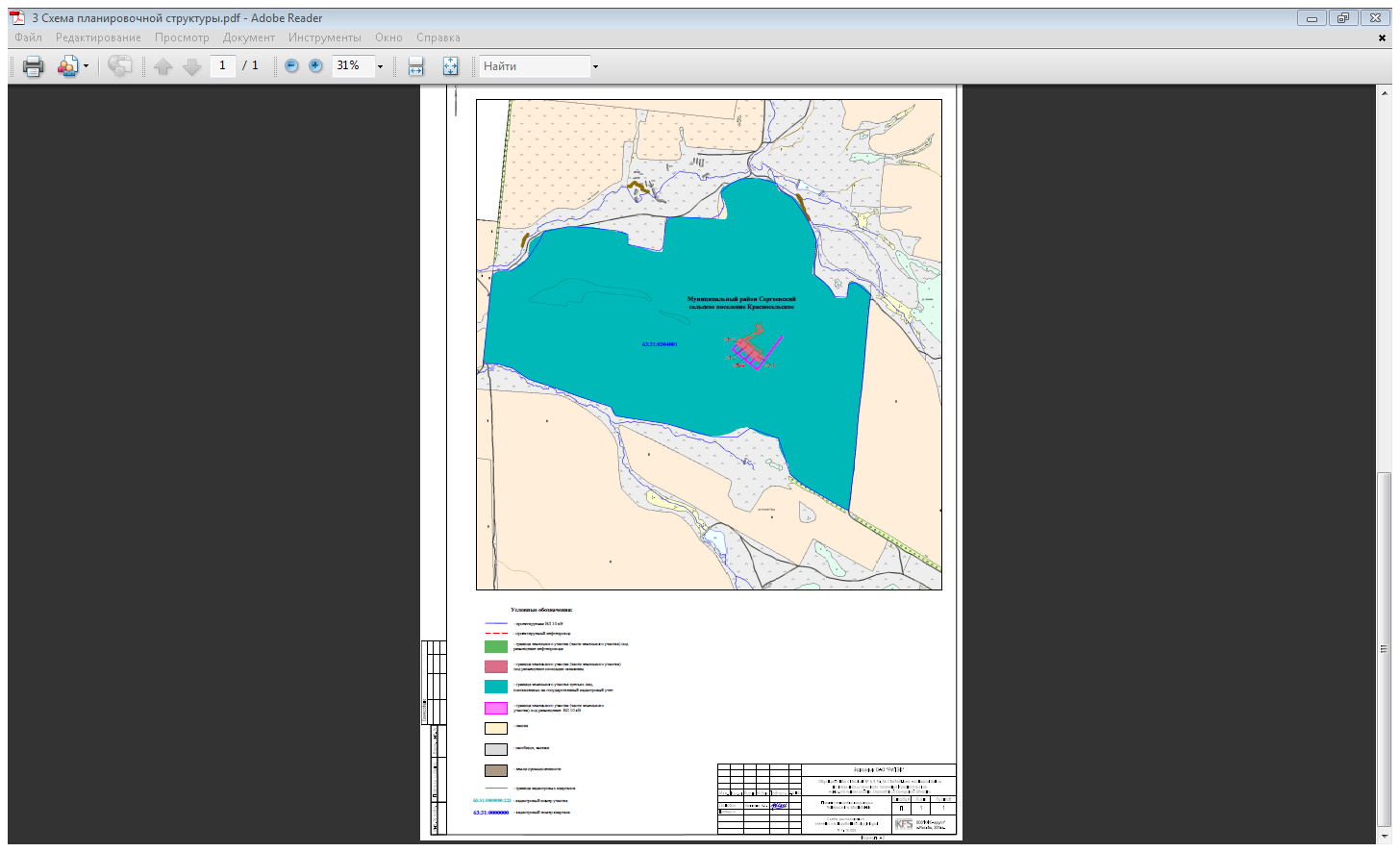 АДМИНИСТРАЦИЯМУНИЦИПАЛЬНОГО РАЙОНА СЕРГИЕВСКИЙСАМАРСКОЙ ОБЛАСТИПОСТАНОВЛЕНИЕ26 ноября 2014г.                                                                                                                                                                                                                  №1766О внесении изменений в постановление Администрации муниципального района Сергиевский № 1008 от 06.08.2014г. «Об утверждении  Порядка предоставления в 2014 году субсидий сельскохозяйственным товаропроизводителям и организациям агропромышленного комплекса, осуществляющим свою деятельность на территории муниципального района Сергиевский Самарской области,  в целях возмещения  части затрат в связи  с производством сельскохозяйственной продукции в части расходов на производство продукции животноводства»В соответствии с Бюджетным кодексом Российской Федерации от 31.07.1998 года №145-ФЗ, Федеральным законом Российской Федерации от 06.10.2003 года №131-ФЗ «Об общих принципах организации местного самоуправления в Российской Федерации», Уставом муниципального района Сергиевский, Администрация муниципального района СергиевскийПОСТАНОВЛЯЕТ:1. Внести изменения в постановление Администрации муниципального района Сергиевский №1008 от 06.08.2014г. «Об утверждении Порядка предоставления в 2014 году субсидий сельскохозяйственным товаропроизводителям и организациям агропромышленного комплекса, осуществляющим свою деятельность на территории муниципального района Сергиевский Самарской области, в целях возмещения части затрат в связи с производством сельскохозяйственной продукции в части расходов на производство продукции животноводства» следующего содержания:В Порядке предоставления в 2014 году субсидий сельскохозяйственным товаропроизводителям и организациям агропромышленного комплекса, осуществляющим свою деятельность на территории муниципального района Сергиевский Самарской области, в целях возмещения части затрат в связи с производством сельскохозяйственной продукции в части расходов на  производство продукции животноводства: в пункте 7 слова в «размере 65 копеек» заменить словами «1 рубль 37 копеек».2. Опубликовать настоящее постановление в газете «Сергиевский вестник».3. Настоящее постановление вступает в силу со дня официального опубликования. 4. Контроль за выполнением настоящего постановления возложить заместителя Главы администрации муниципального района Сергиевский Чернова А.Е.Глава администрациимуниципального района Сергиевский                                              А.А. ВеселовСОБРАНИЕ ПРЕДСТАВИТЕЛЕЙСЕЛЬСКОГО ПОСЕЛЕНИЯ КРАСНОСЕЛЬСКОЕМУНИЦИПАЛЬНОГО РАЙОНА СЕРГИЕВСКИЙСАМАРСКОЙ ОБЛАСТИРЕШЕНИЕ26 ноября 2014г.                                                                                                                                                                                                                      №29О досрочном прекращении  полномочий Главы сельского поселения КрасносельскоеПринято Собранием Представителей сельского поселения Красносельское муниципального района СергиевскийВ соответствии с пунктом 2 части 6 статьи 36 Федерального закона от 06.10.2003 года № 131-ФЗ «Об общих принципах организации местного самоуправления в Российской Федерации», в соответствии с п.2 статьи 42 Устава сельского поселения Красносельское муниципального района Сергиевский, на основании личного заявления Алексеевой Тамары Ильиничны – Главы сельского поселения Красносельское муниципального района Сергиевский об отставке по собственному желанию, Собрание Представителей сельского поселения Красносельское муниципального района СергиевскийРЕШИЛО:1. Принять отставку Алексеевой Тамары Ильиничны с должности Главы сельского поселения Красносельское муниципального района Сергиевский с 26 ноября 2014 года.2. Настоящее Решение вступает в силу с момента его подписания.3. Опубликовать настоящее Решение в газете «Сергиевский вестник».Временно исполняющая полномочия Председателя Собрания Представителейсельского поселения Красносельское муниципального района   Сергиевский                                                         Н. А. Каёмова                                               СОБРАНИЕ ПРЕДСТАВИТЕЛЕЙСЕЛЬСКОГО ПОСЕЛЕНИЯ КРАСНОСЕЛЬСКОЕМУНИЦИПАЛЬНОГО РАЙОНА СЕРГИЕВСКИЙСАМАРСКОЙ ОБЛАСТИРЕШЕНИЕ26 ноября 2014г.                                                                                                                                                                                                                      №30Об избрании высшего выборного должностного лица сельского поселения Красносельское муниципального района Сергиевский - председателя Собрания Представителей сельского поселения Красносельское муниципального района Сергиевский Самарской областиПринято Собранием  Представителей сельского поселения Красносельское муниципального района СергиевскийВ соответствии с Федеральным законом от 06.10.2003 года № 131-ФЗ «Об общих принципах организации местного самоуправления в Российской Федерации», Уставом сельского поселения Красносельское муниципального района Сергиевский,  рассмотрев предложенные кандидатуры депутатов на должность председателя Собрания представителей сельского поселения Красносельское муниципального района Сергиевский, Собрание Представителей сельского поселения Красносельское муниципального района СергиевскийРЕШИЛО:1. Избрать высшим выборным должностным лицом сельского поселения Красносельское муниципального района Сергиевский - председателем Собрания Представителей сельского поселения Красносельское муниципального района Сергиевский Самарской области  Каемову Наталью Анатольевну с 27 ноября 2014 г.2. Опубликовать настоящее Решение в газете «Сергиевский вестник».3. Настоящее Решение вступает в силу с момента подписания.Временно исполняющий полномочия председателя Собрания Представителейсельского поселения Красносельское муниципального района Сергиевский                                              Н. А. КаёмоваСОБРАНИЕ ПРЕДСТАВИТЕЛЕЙСЕЛЬСКОГО ПОСЕЛЕНИЯ КРАСНОСЕЛЬСКОЕМУНИЦИПАЛЬНОГО РАЙОНА СЕРГИЕВСКИЙСАМАРСКОЙ ОБЛАСТИРЕШЕНИЕ26 ноября 2014г.                                                                                                                                                                                                                      №31 Об избрании заместителя председателя Собрания Представителей сельского поселения Красносельское муниципального района Сергиевский Самарской областиПринято Собранием Представителей сельского поселения Красносельское муниципального района СергиевскийВ соответствии с Федеральным законом от 06.10.2003 года № 131-ФЗ «Об общих принципах организации местного самоуправления в Российской Федерации», Уставом сельского поселения Красносельское муниципального района Сергиевский, Собрание Представителей сельского поселения Красносельское муниципального района СергиевскийРЕШИЛО:1. Избрать заместителем председателя Собрания Представителей сельского поселения Красносельское муниципального района Сергиевский Самарской области  Болтунову Зою Петровну с 27 ноября 2014 г.2. Опубликовать настоящее Решение в газете «Сергиевский вестник».3. Настоящее Решение вступает в силу с момента подписания.Временно исполняющая полномочия Председателя Собрания Представителейсельского поселения Красносельское муниципального района   Сергиевский                                                  Н. А. Каёмова                                               СОБРАНИЕ ПРЕДСТАВИТЕЛЕЙСЕЛЬСКОГО ПОСЕЛЕНИЯ КРАСНОСЕЛЬСКОЕМУНИЦИПАЛЬНОГО РАЙОНА СЕРГИЕВСКИЙСАМАРСКОЙ ОБЛАСТИРЕШЕНИЕ26 ноября 2014г.                                                                                                                                                                                                                      №32О назначении исполняющим обязанности Главы администрации сельского поселения Красносельское муниципального района СергиевскийПринято Собранием Представителей сельского поселения Красносельское муниципального района СергиевскийВ связи с изменением структуры органов местного самоуправления сельского поселения Красносельское муниципального района Сергиевский, руководствуясь Федеральным законом от 06.10.2003 года № 131 - ФЗ «Об общих принципах организации местного самоуправления в Российской Федерации», рассмотрев кандидатуры  на должность исполняющего обязанности Главы администрации сельского поселения Красносельское муниципального района Сергиевский, Собрание Представителей сельского поселения Красносельское муниципального района Сергиевский,РЕШИЛО:1. До назначения на должность Главы администрации сельского поселения Красносельское муниципального района Сергиевский по результатам конкурса, назначить исполняющим обязанности Главы администрации сельского поселения Красносельское муниципального района Сергиевский Корчагину Александру Геннадьевну с 27.11.2014 г.2. Опубликовать  настоящее Решение в газете «Сергиевский вестник».3. Настоящее Решение вступает в силу с момента подписания.Временно исполняющая полномочия Председателя Собрания Представителейсельского поселения Красносельское муниципального района Сергиевский                                                   Н. А. Каёмова                                               СОБРАНИЕ ПРЕДСТАВИТЕЛЕЙМУНИЦИПАЛЬНОГО РАЙОНА СЕРГИЕВСКИЙСАМАРСКОЙ ОБЛАСТИРЕШЕНИЕ24 ноября 2014г.                                                                                                                                                                                                                      №58О внесении изменений в решение  Собрания представителей муниципального района Сергиевский №37 от 24 июня 2014 года «Об учреждении межмуниципального  печатного средства массовой информации муниципального района Сергиевский – газеты «Сергиевский вестник»В соответствии с Федеральным законом Российской Федерации от 06.10.2003 №131-ФЗ «Об общих принципах организации местного самоуправления в Российской Федерации», Федеральным законом Российской Федерации от 27.12.1991 №2124-1 «О средствах массовой информации», Уставом муниципального района Сергиевский, Собрание Представителей муниципального района СергиевскийРЕШИЛО:1. Внести в решение Собрания представителей муниципального района Сергиевский №37 от 24 июня 2014 года «Об учреждении межмуниципального печатного средства массовой информации муниципального района Сергиевский – газеты «Сергиевский вестник»» изменения следующего содержания:1.1. Пункт 1 изложить в следующей редакции:«1.1. Выступить соучредителем межмуниципального периодического печатного издания – газеты «Сергиевский вестник» для опубликования муниципальных правовых актов, обсуждения проектов муниципальных правовых актов по вопросам местного значения района и поселений, входящих в состав  муниципального района Сергиевский, а также их официальных сообщений и материалов».1.2. В Приложении:1.2.1. Пункт 1 изложить в следующей редакции:«1.Межмуниципальное печатное средство массовой информации  муниципального района Сергиевский - газета «Сергиевский вестник (далее-Вестник) является печатным изданием для опубликования муниципальных правовых актов, обсуждения проектов муниципальных правовых актов по вопросам местного значения района и поселений, входящих в состав  муниципального района Сергиевский, а также их официальных сообщений и материалов».1.2.2. Пункт 9 изложить в следующей редакции:«9. Формат Вестника - А-4. Средний объем номера составляет до 250 печатных листов».2. Подписание дополнительного соглашения к договору между соучредителями, а также дополнительного соглашения к договору между учредителем и Редакцией газеты «Сергиевский вестник» оставляю за собой.3.Опубликовать настоящее Решение в газете «Сергиевский вестник».4.Настоящее Решение вступает в силу со дня его официального опубликования.Председатель Собрания представителеймуниципального района СергиевскийЮ.В. АнциновСОБРАНИЕ ПРЕДСТАВИТЕЛЕЙМУНИЦИПАЛЬНОГО РАЙОНА СЕРГИЕВСКИЙСАМАРСКОЙ ОБЛАСТИРЕШЕНИЕ24 ноября 2014г.                                                                                                                                                                                                                      №59Об утверждении Положения о порядке материально-технического и организационного обеспечения деятельности органов местного самоуправления муниципального района Сергиевский Самарской областиВ  соответствии с пунктом 8 части 10 статьи 35 Федерального закона от 06.10.2003 № 131-ФЗ «Об общих принципах организации местного самоуправления в Российской Федерации», руководствуясь Уставом муниципального района Сергиевский Самарской области, Собрание Представителей муниципального района Сергиевский,РЕШИЛО:1. Утвердить Положение о порядке материально-технического и организационного обеспечения деятельности органов местного самоуправления муниципального района Сергиевский Самарской области.2. Опубликовать  настоящее Решение в газете «Сергиевский вестник».3. Настоящее Решение вступает в силу с момента его официального опубликования.Председатель Собрания Представителеймуниципального района СергиевскийЮ.В. АнциновПриложение№1к решению Собрания Представителеймуниципального района Сергиевский Самарской области№59 от “24”ноября 2014 г.Положение о порядке материально-технического и организационного обеспечения деятельности органов местного самоуправления муниципального района Сергиевский Самарской области1. Общие положения1. Положение о порядке материально-технического и организационного обеспечения деятельности органов местного самоуправления муниципального района Сергиевский  Самарской области (далее - Положение) разработано в соответствии с Федеральным законом от 06.10.2003 № 131-ФЗ «Об общих принципах организации местного самоуправления в Российской Федерации», Уставом муниципального района Сергиевский Самарской области и регулирует отношения по осуществлению материально-технического и организационного обеспечения деятельности органов местного самоуправления муниципального района Сергиевский  Самарской области.2. Материально-техническое и организационное обеспечение деятельности органов местного самоуправления муниципального района Сергиевский Самарской области (далее - органы местного самоуправления) осуществляется при выполнении ими полномочий, предусмотренных Федеральным законом от 06.10.2003 № 131-ФЗ «Об общих принципах организации местного самоуправления в Российской Федерации», в том числе при осуществлении переданных органам местного самоуправления муниципального района Сергиевский Самарской области отдельных государственных полномочий, полномочий по установленным в соответствии с действующим законодательством расходным обязательствам муниципального района, а также исполнения председателем Собрания представителей муниципального района Сергиевский Самарской области, депутатами Собрания представителей муниципального района Сергиевский Самарской области, муниципальными служащими и иными работниками органов местного самоуправления своих должностных обязанностей и полномочий.3. Под материально-техническим обеспечением деятельности органов местного самоуправления понимается комплекс работ и услуг по обеспечению органов местного самоуправления необходимым оборудованием, оргтехникой, транспортом, зданиями, сооружениями и другими материально-техническими средствами, необходимыми для стабильного функционирования, исполнения ими полномочий и должностных обязанностей.4. Под организационным обеспечением деятельности органов местного самоуправления понимаются действия по подготовке и проведению мероприятий, отнесенных к полномочиям органов местного самоуправления, а также деятельность, направленная на создание полноценных условий для эффективного осуществления органами местного самоуправления своих полномочий.5. Потребности в материально-техническом и организационном обеспечении органов местного самоуправления формируются ими самостоятельно и учитываются при составлении проекта местного бюджета на очередной финансовый год и на плановый период.6. Расходы на материально-техническое и организационное обеспечение деятельности органов местного самоуправления предусматриваются в бюджете муниципального района Сергиевский Самарской области в соответствии с классификацией расходов бюджетов Российской Федерации.7. Финансирование расходов на материально-техническое и организационное обеспечение деятельности органов местного самоуправления осуществляется за счет собственных доходов бюджета муниципального района Сергиевский Самарской области и субвенций, выделяемых для исполнения переданных отдельных государственных полномочий.8. Организация материально-технического и организационного обеспечения деятельности органов местного самоуправления возлагается на руководителя соответствующего органа.2. Материально-техническое обеспечение деятельности органов местного самоуправления9. Материально-техническое обеспечение деятельности органов местного самоуправления осуществляется по следующим направлениям:1) безвозмездное пользование имуществом, предназначенным для обеспечения деятельности органов местного самоуправления;2) транспортное обслуживание органов местного самоуправления в служебных целях (в том числе содержание и эксплуатация автотранспортных средств, поддержание их в технически исправном состоянии, приобретение эксплуатационных материалов (бензина, масел, запасных частей), прохождение технического осмотра, техническое обслуживание, сезонное обслуживание, текущий ремонт и иные мероприятия);3) содержание административных зданий, помещений, гаражей, а также прилегающих к ним территорий, иных имущественных объектов органов местного самоуправления в состоянии, соответствующем противопожарным, санитарным, экологическим и иным установленным законодательством требованиям;4) обеспечение охраны административных зданий и иных имущественных объектов органов местного самоуправления, находящегося в них имущества и служебных документов;5) хозяйственно-техническое обеспечение органов местного самоуправления (в том числе своевременная и качественная уборка служебных и производственных помещений, территорий, прилегающих к административным зданиям);6) обеспечение органов местного самоуправления мебелью, имуществом, канцелярскими, хозяйственными и иными средствами, необходимыми для их стабильного функционирования;7) обеспечение компьютерной, копировальной и печатающей техникой, необходимыми для ее работы программными продуктами, комплектующими и расходными материалами, обслуживание и обновление техники;8) разработка программного обеспечения и информационных систем, их обновление и сопровождение;9) обеспечение услугами связи, включая своевременное техническое обслуживание и ремонт устройств;10) приобретение литературы и печатных изданий, необходимых для осуществления деятельности органов местного самоуправления, осуществление подписки на периодические печатные издания;11) иные мероприятия, направленные на материально-техническое обеспечение функционирования органов местного самоуправления.10. Материально-техническое обеспечение деятельности органов местного самоуправления осуществляется органами местного самоуправления самостоятельно.3. Условия материально-технического обеспечения деятельности органов местного самоуправления11. Мероприятия по материально-техническому обеспечению деятельности органов местного самоуправления осуществляются ими самостоятельно в пределах их компетенции в соответствии с федеральным законодательством, законодательством Самарской области, Уставом муниципального района Сергиевский Самарской области и иными муниципальными правовыми актами.12. Для выполнения работ, оказания услуг по материально-техническому обеспечению органы местного самоуправления вправе в установленном законодательством Российской Федерации порядке привлекать организации и специалистов.4. Организационное обеспечение деятельности органов местного самоуправления13. Организационное обеспечение деятельности органов местного самоуправления осуществляется по следующим направлениям:1) кадровое обеспечение;2) правовое обеспечение;3) организация и ведение бухгалтерского учета и отчетности;4) информационное обеспечение;5) организация делопроизводства и документационное обеспечение;6) архивное обеспечение;7) организация и проведение протокольных и других официальных мероприятий;8) обеспечение обучения и повышения квалификации лиц, замещающих муниципальные должности, работников органов местного самоуправления;9) приобретение и изготовление полиграфической и иной продукции (в том числе грамоты, адресные папки, наградные ленты, поздравительные открытки, вкладыши к ним), приобретение цветов, сувениров, памятных подарков, призов, проведение подписки на периодические издания и литературу по мере потребности;10) обеспечение деятельности коллегиальных, консультативных, общественных и совещательных органов при органах местного самоуправления;11) организация публичных слушаний, собраний, конференций граждан и других мероприятий, проводимых органами местного самоуправления;12) иные мероприятия, направленные на организационное обеспечение функционирования органов местного самоуправления.14. Органы местного самоуправления организационное обеспечение своей деятельности осуществляют самостоятельно.5. Финансирование расходов на материально-техническое и организационное обеспечение органов местного самоуправления15. Финансирование расходов на материально-техническое и организационное обеспечение деятельности органов местного самоуправления осуществляется за счет собственных доходов бюджета муниципального района Сергиевский Самарской области.Финансовое обеспечение отдельных государственных полномочий, переданных органам местного самоуправления, осуществляется за счет предоставляемых бюджету муниципального района Сергиевский Самарской области субвенций из соответствующих бюджетов.16. Финансирование расходов на материально-техническое и организационное обеспечение органов местного самоуправления осуществляется в пределах выделенных на эти цели ассигнований.17. Расходы на материально-техническое и организационное обеспечение деятельности конкретного органа местного самоуправления предусматриваются в бюджете муниципального района Сергиевский Самарской области в соответствии с классификацией расходов бюджетов Российской Федерации.18. Бюджетные сметы, отражающие потребности в материально-техническом и организационном обеспечении деятельности органов местного самоуправления, формируются указанными органами самостоятельно и учитываются при составлении проекта бюджета муниципального района Сергиевский Самарской области на очередной финансовый год и плановый период и заключении соответствующих муниципальных контрактов (договоров).19. Руководитель органа местного самоуправления для организации материально-технического и организационного обеспечения деятельности органа местного самоуправления определяет уполномоченное лицо (или) структурное подразделение, которое:1) определяет потребности органа местного самоуправления в соответствующих товарах, работах, услугах;2) составляет проект бюджетной сметы на очередной финансовый год и плановый период (с расшифровкой суммы) и представляет его на подписание руководителю органа местного самоуправления, обеспечивает выполнение утвержденной бюджетной сметы органа местного самоуправления.20. Финансирование расходов на материально-техническое и организационное обеспечение деятельности органов местного самоуправления осуществляется в порядке исполнения бюджета по расходам, утвержденным Управлением финансами администрации муниципального района Сергиевский.6. Контроль за материально-техническим и организационным обеспечением деятельности органов местного самоуправления21. Контроль за расходованием средств бюджета муниципального района Сергиевский Самарской области на материально-техническое и организационное обеспечение деятельности органов местного самоуправления осуществляется в соответствии с законодательством Российской Федерации, Самарской области и муниципальными правовыми актами муниципального района Сергиевский Самарской области.22. Контроль за работами и услугами по материально-техническому и организационному обеспечению деятельности органов местного самоуправления осуществляется указанными органами самостоятельно.СОБРАНИЕ ПРЕДСТАВИТЕЛЕЙМУНИЦИПАЛЬНОГО РАЙОНА СЕРГИЕВСКИЙСАМАРСКОЙ ОБЛАСТИРЕШЕНИЕ24 ноября 2014г.                                                                                                                                                                                                                      №60О внесении дополнений в Решение Собрания Представителей муниципального района Сергиевский №44 от 29.08.2013г. «Об утверждении прогнозного плана (программы) приватизации имущества муниципального района Сергиевский Самарской области на 2014годВ соответствии с Федеральным законом  от 06.10.2003 года № 131-ФЗ «Об общих принципах организации местного самоуправления в Российской Федерации», Федеральным законом «О приватизации государственного и муниципального имущества» от 21.12.2001 года № 178-ФЗ, руководствуясь Уставом муниципального района Сергиевский Самарской области, Собрание Представителей муниципального района СергиевскийРЕШИЛО:1. Внести дополнение в Приложение №1 к Решению Собрания Представителей муниципального района Сергиевский №44 от 29.08.2013г. «Об утверждении прогнозного плана (программы) приватизации имущества муниципального района Сергиевский Самарской области на 2014 год» следующего содержания:1.1. Дополнить раздел 1 «Объекты муниципального имущества, предлагаемые к приватизации по способу приватизации – продажа на аукционе» пунктом 21 следующего содержания: «Именные обыкновенные бездокументарные акции открытого акционерного общества «Специальная стоянка автомототранспортных средств» юридический адрес: 446540, Самарская область, Сергиевский район, с. Сергиевск, ул. Ленина, д. 97, в количестве 4 918 (четыре тысячи девятьсот восемнадцать) штук номинальной стоимостью 1000 (одна тысяча) рублей каждая на общую сумму 4 918 000 (четыре миллиона девятьсот восемнадцать тысяч) рублей».2. Опубликовать настоящее Решение в газете «Сергиевский вестник».3. Настоящее Решение вступает в силу с даты его официального опубликования.Председатель Собрания Представителеймуниципального района Сергиевский                                      Ю.В. АнциновИнформационное сообщение о проведении аукционов.Отдел приватизации и торгов Комитета по управлению муниципальным имуществом муниципального района Сергиевский Самарской области, выступающий в качестве организатора аукционов, на основании Распоряжений Администрации муниципального района Сергиевский №  1798р  от 19.11.2014г. «О выставлении на аукцион по продаже права на заключение договора аренды земельного участка, предназначенного для ведения сельскохозяйственной деятельности», сообщает, что 26 декабря 2014года в 10 часов 00 мин. в здании, расположенном по адресу: Самарская область, Сергиевский район, с. Сергиевск, ул. Советская, д. 65, каб. № 19, состоится аукцион, открытый по форме подачи предложения о размере арендной платы, по продаже права на заключение договора аренды сроком на 49 летземельного участка, кадастровый номер 63:31:1605001:35; площадью 1995308 кв.м, местоположение установлено относительно ориентира, расположенного в границах участка. Почтовый адрес ориентира: Самарская область, Сергиевский район, предназначенного для ведения сельскохозяйственной деятельности (земельные участки фонда перераспределения).Начальная цена права аренды: 13000 руб. в год. Шаг аукциона:  650 руб. Сумма задатка: 2600 руб.Обременения: Не зарегистрированы.Заявки на участие в аукционе принимаются ежедневно с 27 ноября 2014г. по 22 декабря 2014г. (выходные дни: суббота, воскресенье), с 9 00 до 16 00 ч.  в отделе приватизации и торгов Комитета по управлению муниципальным имуществом  муниципального района Сергиевский, по адресу: Самарская область, Сергиевский район, с. Сергиевск, ул. Советская, д. 65, кабинет № 19 (тел. (8-84655) 2-21-91).  Дата определения участников аукционов: 24 декабря 2014г.Банковские реквизиты для внесения задатка: Управление финансами администрации муниципального района Сергиевский (КУМИ муниципального района Сергиевский л/с 696670000), ИНН 6381001160, КПП 638101001, Р/С 40302810636015000068 в Отделении Самара г. Самара, БИК 043601001, КБК 60811406013100000430, ОКТМО 36638410При подаче заявки необходимо представить: 1.Физическое лицо предъявляет документ, удостоверяющий личность. В случае подачи заявки представителем претендента предъявляется  нотариальная доверенность.2. Платежный документ с отметкой банка о внесении задатка в счет обеспечения оплаты приобретаемого на торгах права аренды земельного участка.3. Юридические лица дополнительно прилагают к заявке нотариально заверенные копии учредительных документов и свидетельства о государственной регистрации юридического лица, а также выписку из решения уполномоченного органа юридического лица о совершении сделки (если это необходимо в соответствии с учредительными документами претендента и законодательством государства, в котором зарегистрирован претендент).Претенденты, признанные участниками аукциона, и претенденты, не допущенные к участию в аукционе, уведомляются о принятом решении не позднее следующего рабочего дня с даты оформления данного решения протоколом путем вручения им под расписку соответствующего уведомления либо направления такого уведомления по почте заказным письмом.Организатор аукциона обязан вернуть внесенный задаток претенденту, не допущенному к участию в аукционе, в течение 3 банковских дней со дня оформления протокола о признании претендентов участниками аукциона.Аукцион признается несостоявшимся, если в аукционе участвовало менее 2 человек. Организатор аукциона обязан в течение 3 банковских дней со дня подписания протокола о результатах аукциона возвратить внесенный участниками несостоявшегося аукциона задаток. Один претендент имеет право подать только одну заявку на участие в аукционе.    Победителем аукциона признается лицо, предложившее наиболее высокую цену за выставленный на аукцион земельный участок. Победителями будут признаны участники аукциона по его окончании, что будет оформлено протоколом о его результатах.Организатор аукциона обязан в течение 3 банковских дней со дня подписания протокола о результатах аукциона возвратить задаток участникам аукциона, которые не выиграли его.В случае, если Победитель аукциона уклонился от подписания протокола о результатах аукциона, заключения договора аренды земельного участка, внесенный победителем аукциона задаток ему не возвращается.В случае невозможности проведения аукциона, организатором аукциона будет принято решение об отказе в проведении аукциона в сроки, предусмотренные гражданским законодательством РФ, о чем участники аукциона будут извещены не позднее 5 дней со дня принятия данного решения. Внесенные задатки будут возвращены в 3-х-дневный срок со дня принятия такого решения.Договор аренды земельного участка подлежит заключению в срок не позднее 5 дней со дня подписания протокола о результатах аукциона.Регистрационный  номер_______ от "_____" ___________2014годаПродавец:  Отдел приватизации и торговКомитета   по  управлениюмуниципальным   имуществом   муниципального района Сергиевский Самарской областиЗаявка на участие в торгах._____________________________________________________________________________________________________________________________( ФИО и  паспортные данные физ. лица)_____________________________________________________________________________________________________________________________именуемый в дальнейшем ПРЕТЕНДЕНТ, принимая решение об участии в аукционе по продаже права на заключение договора аренды земельного участка, предназначенного для ведения сельскохозяйственной деятельности, расположенного по адресу: ______________________________________, площадью _______ м2,  кадастровый номер участка _______________________________. ОБЯЗУЮСЬ:1. Соблюдать условия аукциона, открытого по форме подачи предложения о размере арендной платы, содержащиеся в информационном сообщении о проведении аукциона, а также условия проведения аукциона, открытого по форме подачи предложения о размере арендной платы, установленные  ст.38  Земельного Кодекса РФ № 136-ФЗ от 25.10.2001 года и Постановления Правительства РФ от 11.11.2002г. № 808 «Об организации и проведении торгов по продаже находящихся в государственной или муниципальной собственности земельных участков или права на заключение договоров аренды таких земельных участков».2. В случае признания победителем аукциона, открытого по форме подачи предложения о размере арендной платы, ОБЯЗУЮСЬ заключить с Продавцом договор аренды земельного участка не позднее 5 дней после утверждения протокола об итогах аукциона, открытого по форме подачи предложения о размере арендной платы и внести на счет Продавца арендную плату за  земельный участок, установленную по результатам аукциона, открытого по форме подачи предложения о размере арендной платы, в сроки, определяемые договором аренды.3. Я согласен с тем, что в случае признания меня победителем аукциона, открытого по форме подачи предложения о размере арендной платы и моего отказа от заключения договора аренда, уклонения от подписания протокола об итогах аукциона, либо не внесения в срок установленной суммы платежа, сумма внесенного мною задатка остается в распоряжении Продавца.Адрес, реквизиты и телефон ЗАЯВИТЕЛЯ:        _____________________________________________________________________________________________________________________________ПРИЛОЖЕНИЯ:_____________________________________________________________________________________________________________________________Заявка принята ПРОДАВЦОМ«___»__________2014г.  в ____ч. _____мин.Проект договора аренды земельного участкаД о г о в о р  № ___аренды земельного участка.Муниципальное образование – муниципальный район Сергиевский Самарской области, именуемое в дальнейшем «Арендодатель», в лице ____ с одной стороны, и  ___________________________________________, именуемый в дальнейшем «Арендатор», с  другой  стороны,  заключили  настоящий  договор  о  нижеследующем: 1. Предмет договора.1.1. "Арендодатель" передал, а "Арендатор" принял на праве аренды сроком на ____, по результатам аукциона открытого по форме подачи предложения о размере арендной платы по продаже права на заключение договора аренды земельного участка,  имеющего кадастровый номер: ______, площадью ____ кв. м., отнесенный к землям сельскохозяйственного назначения, расположенный по адресу: _________ , предназначенный для ведения сельскохозяйственной деятельности (в дальнейшем именуемый "Участок") в границах указанных на прилагаемом к Договору плане земельного участка (приложение 1) и в качественном состоянии, как он есть. 1.2. «Арендодатель» распоряжается данным земельным участком в соответствии с Земельным Кодексом Российской Федерации, Федеральным Законом от 17.04.2006 г. № 53-ФЗ «О внесении изменений в Земельный Кодекс Российской Федерации, Федеральный Закон «О введении в действие Земельного Кодекса Российской Федерации», Федеральный Закон «О государственной регистрации прав на недвижимое имущество и сделок с ним» и признании утратившими силу отдельных положений законодательных актов Российской Федерации»,  Законом Самарской области «О земле».2. Обременения земельного участка.3. Срок договора.3.1. Срок аренды Участка устанавливается с _____ по _______.3.2. Договор вступает в силу с момента его государственной регистрации и распространяет свое действие на отношения возникшие с _______.4. Арендная плата.4.1. Размер арендной платы за земельный участок, расположенный по адресу: _____________, согласно Протокола от ______«О результатах аукциона от ___, открытого по форме подачи предложения о размере арендной платы, по продаже права на заключение договора аренды земельного участка, предназначенного для ведения сельскохозяйственной деятельности», выданного Отделом приватизации и торгов Комитета по управлению муниципальным имуществом муниципального района Сергиевский, составляет ______ рублей в год.Начальная цена права аренды составляет ____ рублей, что подтверждено отчетом № __ об оценке  рыночной стоимости прав аренды земельного участка  на ___ года.4.2. Ранее уплаченный задаток по договору о задатке в размере ____  рублей засчитывается в счет арендной платы. Арендная плата за период с _______ по ______ внесена Арендатором на момент заключения Договора полностью. Начиная с ______ арендная плата вносится Арендатором ежеквартально равными платежами по _______ до 10-го числа первого месяца квартала, следующего за отчетным, путем перечисления по следующим реквизитам:УФК по Самарской области (КУМИ муниципального района Сергиевский), ИНН 6381001160, КПП 638101001, р/с 40101810200000010001, БИК 043601001, в Отделении Самара г. Самара, ОКТМО 36638410, КБК 60811105013100000120. 4.3. Арендная плата начисляется с _______.4.4. Арендатор согласен с односторонним пересмотром величины арендной платы Арендодателем, на основании решений исполнительной власти, связанных с установлением базовых ставок арендной платы, с письменным уведомлением Арендатора. Уведомление о перерасчете арендной платы со ссылкой на соответствующее решение органа исполнительной власти, перерасчетом направляется Арендатору. 4.5. Не использование Участка Арендатором не может служить основанием невнесения арендной платы.стьНННню.5.09.2008г. 5. Права и обязанности сторон.5.1. "Арендодатель" имеет право:5.1.1. Требовать досрочного расторжения Договора при использовании Участка не по целевому назначению, а также при использовании способами, приводящими к его порче, при не внесении арендной платы более чем за 6 месяцев, в случае не подписания Арендатором дополнительных соглашений к Договору и нарушения других условий настоящего Договора.5.1.2. На беспрепятственный доступ на территорию арендуемого земельного участка с целью его осмотра на предмет соблюдения условий Договора.5.1.3. На возмещение убытков, причиненных ухудшением качества Участка и экологической обстановки в результате хозяйственной деятельности арендатора, а также по иным основаниям, предусмотренным законодательством РФ. 5.2. «Арендодатель» обязан:5.2.1. Выполнять в полном объеме все условия Договора.5.2.2. Передать Арендатору участок по акту приема-передачи в срок не позднее трех дней с момента подписания настоящего договора.5.2.3. Письменно в месячный срок уведомить Арендатора об изменении номера счета для перечисления арендной платы.5.3. «Арендатор» имеет право:5.3.1. Использовать Участок на условиях, установленных Договором.5.3.2. По истечении срока действия Договора в преимущественном порядке перед другими лицами заключить договор аренды на новый срок на согласованных сторонами условиях по письменному заявлению, направленному Арендодателю не позднее чем за три месяца до истечения срока действия Договора.5.4. «Арендатор» обязан:5.4.1. Выполнять в полном объеме все условия Договора.5.4.2.Использовать участок в соответствии с целевым назначением и разрешенным использованием.5.4.3. Уплачивать в размере и на условиях, установленных договором, арендную плату.5.4.4. Обеспечить Арендодателю (его законным представителям), представителям органов государственного земельного контроля доступ на Участок по их требованию.5.4.5. Письменно сообщить Арендодателю не позднее чем за три месяца о предстоящем освобождении Участка, как в связи с окончанием срока действия Договора, так и при досрочном его освобождении.5.4.6. Не допускать действий, приводящих к ухудшению экологической обстановки на арендуемом земельном участке и прилегающих к нему территориях, а также выполнять работы по благоустройству территории.5.4.7. Письменно в десятидневный срок уведомить Арендодателя об изменении своих реквизитов.5.5. Арендодатель и Арендатор имеют иные права и несут иные обязанности, установленные законодательством РФ.6. Ответственность сторон.6.1.  За нарушение условий Договора Стороны несут ответственность, предусмотренную законодательством РФ.6.2.  За нарушение срока внесения арендной платы по Договору Арендатор выплачивает Арендодателю пени.6.3. Уплата неустойки (пени) установленной настоящим Договором, не освобождает стороны от выполнения лежащих на них обязательств или устранения нарушений, а также от возмещения убытков, причиненных неисполнением или ненадлежащим исполнением обязательств, предусмотренных настоящим Договором.7. Изменение, расторжение и прекращение Договора.7.1. Все изменения и (или) дополнения к Договору оформляются Сторонами в письменной форме дополнительным соглашением, которое вступает в силу с момента государственной регистрации и являются неотъемлемой частью Договора.7.2. Договор может быть расторгнут по требованию Арендодателя по решению суда на основании и в порядке, установленном гражданским законодательством, а также в случаях, указанных в п. 5.1.1.8. Рассмотрение и урегулирование споров.8.1. Все споры между Сторонами, возникающие по Договору, разрешаются в соответствии с законодательством РФ.9. Неотъемлемой частью договора является.9.1. Договор составлен и подписан в 3-х экземплярах, имеющих одинаковую юридическую силу.9.2. Неотъемлемой частью договора являются:1. акт приема-передачи земельного участка;2. кадастровый паспорт земельного участка.10. Адреса и подписи  сторон.«Арендодатель»:Муниципальное образование – муниципальный район Сергиевский Самарской области.«Арендатор»:НомерПлощадь кв. м.Назначение земельного участкаКадастровый номер Собственник  (распорядитель)Категория земель0112750Проектируемый нефтепровод63:31:0000000:223 (63:31:0304001:1)Общество с ограниченной ответственностью Компания "БИО-ТОН", ипотека (Открытое акционерное общество "Российский Сельскохозяйственный банк")земли сельскохозяйственного назначения0213940Площадка под размещение скважин № 6,9,34,3663:31:0000000:223 (63:31:0304001:1)Общество с ограниченной ответственностью Компания "БИО-ТОН", ипотека (Открытое акционерное общество "Российский Сельскохозяйственный банк")земли сельскохозяйственного назначения037391Проектируемая ВЛ 10кВ63:31:0000000:223 (63:31:0304001:1)Общество с ограниченной ответственностью Компания "БИО-ТОН", ипотека (Открытое акционерное общество "Российский Сельскохозяйственный банк")земли сельскохозяйственного назначенияИтого34081Подпись ПРЕТЕНДЕНТА_______________________Подпись ПРОДАВЦА   _______________________село Сергиевск Самарской областиДата заключения договораСоучредители:- Собрание представителей муниципального района Сергиевский Самарской области;- Администрации городского, сельских поселений муниципального района Сергиевский Самарской области.Газета изготовлена в администрации муниципального района Сергиевский Самарской области: 446540, Самарская область, Сергиевский район, с. Сергиевск, ул. Ленина, 22.Тел: (84655) 2-15-35Гл. редактор: И.С. Иванова«Сергиевский вестник»Номер подписан в печать 27.11.2014г.в 09:00, по графику - в 09:00.Тираж 50 экз.Адрес редакции и издателя: с. Сергиевск,ул. Ленина, 22.«Бесплатно»